INDIAN INSTITUTE OF SCIENCE EDUCATION AND RESEARCH THIRUVANANTHAPURAM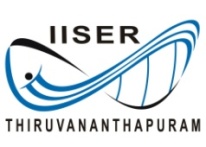 DECLARATION FORMRecruitment for the Post of Veterinarian on contract basis1Name of the candidate(In block letters)2Date of birth*Gender  Gender  Gender  3 (a)Correspondence address (b)Mobile No  mail idmail id4.Qualification* ( as per advertisement) Institute / UniversityInstitute / UniversityInstitute / UniversityInstitute / UniversityInstitute / UniversityYear of passingYear of passingYear of passing5.Claimed experience *( as per advertisement) Claimed experience *( as per advertisement) Claimed experience *( as per advertisement) Claimed experience *( as per advertisement) Claimed experience *( as per advertisement) Claimed experience *( as per advertisement) Claimed experience *( as per advertisement) Claimed experience *( as per advertisement) Claimed experience *( as per advertisement) Sl. No.DesignationOrganizationOrganizationPeriodPeriodPeriodPeriodPeriodScale of pay*attach self-attested copiesI hereby declare that the information furnished above by me is true and complete to the best of my knowledge and belief and also not concealed any material information which may debar my candidature. I hereby attach self-attested copy of relevant certificates.      Date: 							 	                        Signature of the candidate               *attach self-attested copiesI hereby declare that the information furnished above by me is true and complete to the best of my knowledge and belief and also not concealed any material information which may debar my candidature. I hereby attach self-attested copy of relevant certificates.      Date: 							 	                        Signature of the candidate               *attach self-attested copiesI hereby declare that the information furnished above by me is true and complete to the best of my knowledge and belief and also not concealed any material information which may debar my candidature. I hereby attach self-attested copy of relevant certificates.      Date: 							 	                        Signature of the candidate               *attach self-attested copiesI hereby declare that the information furnished above by me is true and complete to the best of my knowledge and belief and also not concealed any material information which may debar my candidature. I hereby attach self-attested copy of relevant certificates.      Date: 							 	                        Signature of the candidate               *attach self-attested copiesI hereby declare that the information furnished above by me is true and complete to the best of my knowledge and belief and also not concealed any material information which may debar my candidature. I hereby attach self-attested copy of relevant certificates.      Date: 							 	                        Signature of the candidate               *attach self-attested copiesI hereby declare that the information furnished above by me is true and complete to the best of my knowledge and belief and also not concealed any material information which may debar my candidature. I hereby attach self-attested copy of relevant certificates.      Date: 							 	                        Signature of the candidate               *attach self-attested copiesI hereby declare that the information furnished above by me is true and complete to the best of my knowledge and belief and also not concealed any material information which may debar my candidature. I hereby attach self-attested copy of relevant certificates.      Date: 							 	                        Signature of the candidate               *attach self-attested copiesI hereby declare that the information furnished above by me is true and complete to the best of my knowledge and belief and also not concealed any material information which may debar my candidature. I hereby attach self-attested copy of relevant certificates.      Date: 							 	                        Signature of the candidate               *attach self-attested copiesI hereby declare that the information furnished above by me is true and complete to the best of my knowledge and belief and also not concealed any material information which may debar my candidature. I hereby attach self-attested copy of relevant certificates.      Date: 							 	                        Signature of the candidate               *attach self-attested copiesI hereby declare that the information furnished above by me is true and complete to the best of my knowledge and belief and also not concealed any material information which may debar my candidature. I hereby attach self-attested copy of relevant certificates.      Date: 							 	                        Signature of the candidate               For Office useFor Office useFor Office useFor Office useFor Office useFor Office useFor Office useFor Office useFor Office useFor Office useRemarks, if any  Remarks, if any  Remarks, if any  Verified bySignatureVerified bySignatureVerified bySignatureVerified bySignatureVerified bySignatureVerified bySignatureVerified bySignature